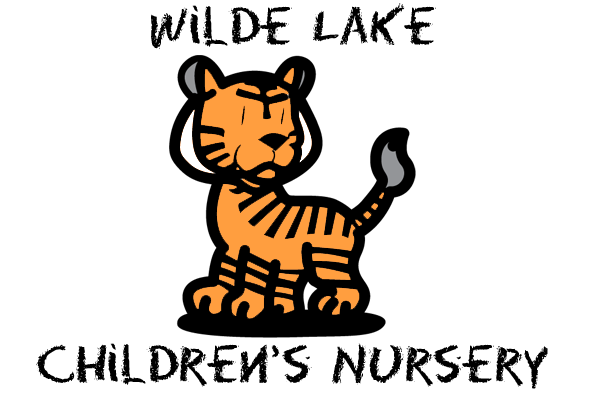 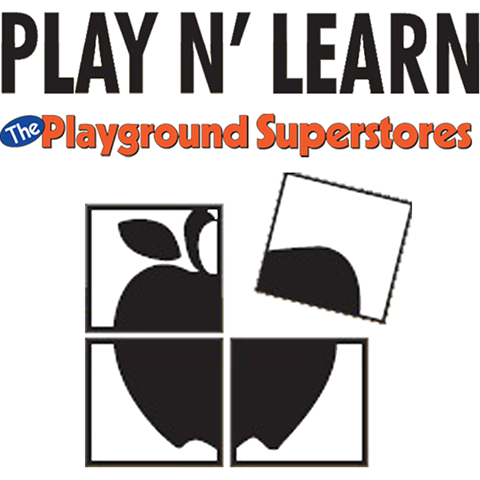 Play For Charity Fundraiser AtPlay N’ Learn The Playground Superstores9033 Red Branch RoadColumbia, MD 21045&4102 Pepsi Place Chantilly, VA 20151$8.00 per childThursday, July 27, 2017 10:00 am – 12:00 pmCome join us for a day of fun where 100% of all the proceeds will beDonated to WLCN!Enjoy the playsets, trampolines, basketball courts, & more!